ПРОЕКТ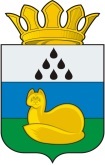 АДМИНИСТРАЦИЯ КРАСНОЯРСКОГО СЕЛЬСКОГО ПОСЕЛЕНИЯУВАТСКОГО МУНИЦИПАЛЬНОГО РАЙОНА ТЮМЕНСКОЙ ОБЛАСТИП О С Т А Н О В Л Е Н И Е_______   2020 г.                 	          с.Красный Яр	                                          №__ 	        Об установлении Порядка формирования перечня налоговых расходовКрасноярского сельского поселенияВ соответствии с пунктом 1 статьи 174.3. Бюджетного кодекса Российской Федерации, постановлением Правительства Российской Федерации от 22.06.2019 № 796 «Об общих требованиях к оценке налоговых расходов субъектов Российской Федерации и муниципальных образований»:1. Установить Порядок формирования перечня налоговых расходов Красноярского сельского поселения согласно приложению к настоящему постановлению.2. Ведущему специалисту  (О.С.Захарова)  администрации Красноярского сельского поселения настоящее постановление:а) обнародовать путем размещения на информационных стендах в местах, установленных администрацией Красноярского сельского поселения Уватского муниципального района Тюменской области;б) разместить на странице Красноярского сельского поселения официального сайта Уватского муниципального района в информационно-телекоммуникационной сети «Интернет».3. Настоящее постановление вступает в силу со дня его обнародования и распространяет свое действие на правоотношения, возникшие с 1 января 2020 года.4. Контроль за исполнением  настоящего постановления  оставляю за собой.Глава сельского поселения       		                   			В.А.Кузнецова Порядок формирования перечня налоговых расходовКрасноярского сельского поселения1. Настоящий Порядок формирования перечня налоговых расходов Красноярского сельского поселения (далее по тексту также – Порядок) определяет правила формирования перечня налоговых расходов Красноярского сельского поселения.2. В целях настоящего Порядка применяются следующие понятия и термины:а) налоговые расходы Красноярского сельского поселения - выпадающие доходы местного бюджета, обусловленные налоговыми льготами, освобождениями и иными преференциями по налогам, предусмотренными в качестве мер муниципальной поддержки в соответствии с целями муниципальных программ Красноярского сельского поселения и (или) целями социально-экономической политики Красноярского сельского поселения, не относящимися к муниципальным программам Красноярского сельского поселения;б) перечень налоговых расходов Красноярского сельского поселения - документ, содержащий сведения о распределении налоговых расходов Красноярского сельского поселения в соответствии с целями муниципальным программ Красноярского сельского поселения, структурных элементов муниципальных программ Красноярского сельского поселения и (или) целями социально-экономической политики Красноярского сельского поселения, не относящимися к муниципальным программам Красноярского сельского поселения, а также о кураторах налоговых расходов;в) куратор налогового расхода Красноярского сельского поселения - администрация Красноярского сельского поселения (иной муниципальный орган Красноярского сельского поселения, организация), ответственный в соответствии с полномочиями, установленными нормативными правовыми актами Красноярского сельского поселения, за достижение соответствующих налоговому расходу Красноярского сельского поселения целей муниципальной программы Красноярского сельского поселения и (или) целей социально-экономической политики Красноярского сельского поселения, не относящихся к муниципальным программам Красноярского сельского поселения.3. Перечень налоговых расходов Красноярского сельского поселения формируется в целях оценки налоговых расходов Красноярского сельского поселения администрацией Красноярского сельского поселения по форме согласно приложению к настоящему Порядку.4. Перечень налоговых расходов формируется в соответствии с целями муниципальных программ и (или) целями социально-экономической политики Красноярского сельского поселения, не относящимися к муниципальным программам  Красноярского сельского поселения, в срок до 1 октября текущего финансового года согласовывается главой Красноярского сельского поселения. 5. Перечень налоговых расходов Красноярского сельского поселения размещается на странице Красноярского сельского поселения официального сайта Уватского муниципального района в информационно-телекоммуникационной сети «Интернет» в срок до 1 декабря  текущего финансового года, в случае его изменения – в течение 10 рабочих дней со дня внесения изменений.6. Изменения в перечень вносятся в случаях:а) внесения изменений в перечень муниципальных программ Красноярского сельского поселения, структурных элементов муниципальных программ Красноярского сельского поселения и (или) в случае изменения полномочий куратора налогового расхода, в связи с которыми возникает необходимость внесения изменений в перечень.Куратор налогового расхода не позднее 10 рабочих дней с даты внесения изменений, указанных в абзаце первом настоящего подпункта, согласовывает с главой Красноярского сельского поселения информацию для формирования перечня с учетом внесенных изменений.Администрация Красноярского сельского поселения в течение 10 рабочих дней с даты получения от куратора налогового расхода информации, указанной в абзаце втором настоящего подпункта, формирует перечень с учетом внесенных изменений.б) установления новых налоговых расходов Красноярского сельского поселения.Администрация Красноярского сельского поселения не позднее 10 рабочих дней с даты внесения изменений, указанных в абзаце первом настоящего подпункта, дополняет перечень новыми налоговыми расходами Красноярского сельского поселения (далее по тексту также - изменения в перечень) и распределяет новые налоговые расходы Красноярского сельского поселения в соответствии с целями муниципальных программ Красноярского сельского поселения, структурных элементов муниципальных программ Красноярского сельского поселения и (или) целями социально-экономической политики Красноярского сельского поселения, не относящимися к муниципальным программам Красноярского сельского поселения.Уточненный перечень налоговых расходов с учетом изменений в перечень согласовывается главой Красноярского сельского поселения. 7. Администрация Красноярского сельского поселения размещает согласованный перечень с учетом внесенных изменений в перечень на странице Красноярского сельского поселения официального сайта Уватского муниципального района в информационно-телекоммуникационной сети «Интернет».Приложениек Порядку формирования перечняналоговых расходов Красноярского сельского поселенияСогласовано                             Глава Красноярского сельского поселения ___________    ________(И.О.Ф.)«__» _________20__гПереченьналоговых расходов Красноярского сельского поселенияПриложениек постановлению  администрации Красноярского сельского поселения Уватского муниципального района Тюменской области от 00.00.2020  №  ___N№ п/пНаименование налогаРеквизиты Решения Думы Уватского муниципального района, устанавливающего налоговые расходыРеквизиты Решения Думы Уватского муниципального района, устанавливающего налоговые расходыКатегории плательщиков налогов, для которых установлены налоговые расходыДата начала действияналоговых расходовДата прекращения действия налоговых расходовНаименование муниципальных программ Красноярского сельского поселения, структурных элементов  муниципальных программ Красноярского сельского поселения, в целях реализации которых предоставляются налоговые расходыНаименование целей социально-экономической политики Красноярского сельского поселения, не относящихся к муниципальным программам Красноярского сельского поселения, в целях реализации которых предоставляются налоговые расходыПоказатели (индикаторы) достижения целей муниципальных программ Красноярского сельского поселения, структурных элементов муниципальных программ Красноярского сельского поселения и (или) целей социально-экономической политики Красноярского сельского поселения, не относящихся к муниципальным программам Красноярского сельского поселения, в связи с предоставлением налоговых расходовКуратор налогового расходаN№ п/пНаименование налогаНаименование Решения Думы Уватского муниципального района, дата, номерСтатья, часть, пункт, подпункт, абзацКатегории плательщиков налогов, для которых установлены налоговые расходыДата начала действияналоговых расходовДата прекращения действия налоговых расходовНаименование муниципальных программ Красноярского сельского поселения, структурных элементов  муниципальных программ Красноярского сельского поселения, в целях реализации которых предоставляются налоговые расходыНаименование целей социально-экономической политики Красноярского сельского поселения, не относящихся к муниципальным программам Красноярского сельского поселения, в целях реализации которых предоставляются налоговые расходыПоказатели (индикаторы) достижения целей муниципальных программ Красноярского сельского поселения, структурных элементов муниципальных программ Красноярского сельского поселения и (или) целей социально-экономической политики Красноярского сельского поселения, не относящихся к муниципальным программам Красноярского сельского поселения, в связи с предоставлением налоговых расходовКуратор налогового расхода1234567891011